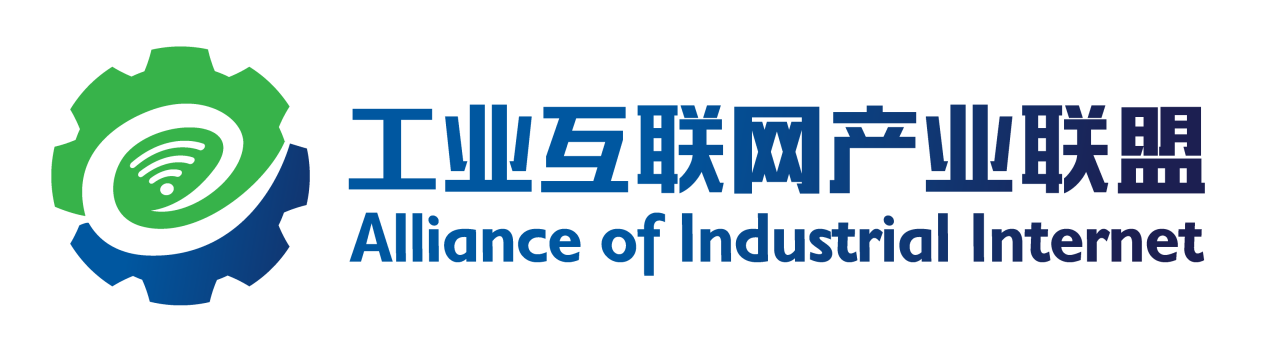 申请加入联盟的第五十八批会员清单（申请日期：2021年12月1日-2022年1月7日）工业互联网产业联盟秘书处2022年1月7日目  录一、企业名单	1（一） 工业企业（4家）	1（二）工业解决方案提供商（25家）	1（三）信息通信企业（2家）	3（四）高校及科研院所（1家）	3二、企业介绍	41. 天津市迅尔仪表科技有限公司	42. 厦门赛尔特电子有限公司	43. 费森尤斯医疗投资（中国）有限公司	54. 万华禾香生态科技股份有限公司	65. 南京罕华流体技术有限公司	76. 上海世茂物联网科技有限公司	77. 上海远韬软件科技有限公司	88. 黑龙江省佳电自研科技开发有限公司	99. 万达信息股份有限公司	1010. 内蒙古伊泰信息技术有限公司	1111. 成都西加云杉科技有限公司	1212. 北京海航中软科技有限公司	1313. 合肥达朴汇联科技有限公司 	1414. 北京瑞鹏天乘信息技术有限公司	1515. 北京诚公管理咨询有限公司	1616. 广州珂诚信息技术有限公司	1617. 深圳市中物互联技术发展有限公司	1718. 广西九维时空数字产业发展有限公司	1819. 码客工场工业科技（北京）有限公司	1920. 广州市锐赛科技有限公司	2021. 大连云数据科技有限公司	2122. 广东中设智控科技股份有限公司	2123. 北京国基科技股份有限公司	2224. 深圳市杉岩数据技术有限公司	2325. 重庆云江工业互联网有限公司	2426. 中仓登数据服务有限公司	2427. 北京艾智互联科技有限公司	2528. 山西省数字证书认证中心（有限公司）	2629. 广州优壹互联科技有限公司	2630. 武汉亿思源光电股份有限公司	2731. 联通雄安产业互联网有限公司	2832. 高质标准化研究院（山东）有限公司	29申请加入联盟的第五十八批会员清单一、企业名单自2021年12月1日至2022年1月7日，第五十八批提交正式回执的企业共有32家，名单如下：工业企业（4家）天津市迅尔仪表科技有限公司厦门赛尔特电子有限公司费森尤斯医疗投资（中国）有限公司万华禾香生态科技股份有限公司（二）工业解决方案提供商（25家）南京罕华流体技术有限公司上海世茂物联网科技有限公司上海远韬软件科技有限公司黑龙江省佳电自研科技开发有限公司万达信息股份有限公司内蒙古伊泰信息技术有限公司成都西加云杉科技有限公司北京海航中软科技有限公司合肥达朴汇联科技有限公司北京瑞鹏天乘信息技术有限公司北京诚公管理咨询有限公司广州珂诚信息技术有限公司深圳市中物互联技术发展有限公司广西九维时空数字产业发展有限公司码客工场工业科技（北京）有限公司广州市锐赛科技有限公司大连云数据科技有限公司广东中设智控科技股份有限公司北京国基科技股份有限公司深圳市杉岩数据技术有限公司重庆云江工业互联网有限公司中仓登数据服务有限公司北京艾智互联科技有限公司山西省数字证书认证中心（有限公司）广州优壹互联科技有限公司（三）信息通信企业（2家）武汉亿思源光电股份有限公司联通雄安产业互联网有限公司（四）高校及科研院所（1家）高质标准化研究院（山东）有限公司二、企业介绍天津市迅尔仪表科技有限公司天津市迅尔仪表科技有限公司成立于2006年，专业从事自动化仪表的研发、生产、销售和服务。公司总部坐落于天津市滨海高新区，下设三处工厂，厂区面积共计7.3万余平方米。公司提供电磁流量计、电磁水表、气（液）涡轮流量计、气体腰轮流量计、气（液）超声波流量计、涡街流量计、一体式差压类流量计、质量流量计等共计八大系列产品和服务，并为用户提供系统解决方案。迅尔通过构建“终端监测+信息采集+数据传输+应用开发”综合物联平台，面向燃气、水务、热力、市政等领域，在流量计量方面提供“感知+信息+应用”传、控一体的行业解决方案，助力提升用户的经济效益和运营效率。厦门赛尔特电子有限公司厦门赛尔特电子有限公司设计、制造、销售电路控制及安全保护元器件、提供电路安全解决方案。主要产品有：温度保险丝、温控器、压敏电阻、热保护型压敏电阻、电涌保护器、电涌保护模组、气体放电管、线绕熔断小型熔断器、浪涌电流抑制热敏电阻、受控熔断器等，产品广泛用于通信设备、网络设备等领域，为其安全运行提供可靠保障。公司已与业内众多知名企业合作，产品涵盖过温，过流，过压领域，能全面、完整的提供电路保护器件及方案。特别在过压及过温领域优势明显，拥有多项专利技术，及目击测试实验室。领先的设计，实现了产品的小型化，多功能化，产品已销往40多个国家和地区，还与世界500强的部分企业有深远的合作，产品取得CCC、UL、cUL、VDE、TUV、PSE、KC、等认证，符合RoHS、REACH.环保要求，同时获得IATF16949、 ISO9001、ISO14001、ISO4500`等多个管理体系认证，参与多项元器件国标及国际标准制定和修订，深受工业互联网用户青睐。费森尤斯医疗投资（中国）有限公司费森尤斯医疗是全球知名的血液净化产品和医疗服务的供应商。全球约有370万肾脏疾病患者定期接受透析治疗。费森尤斯医疗在世界各地拥有4,151家透析诊所中心，为全球约345,000名肾友提供透析治疗。费森尤斯医疗也是透析产品（例如透析机或透析器）的领先供应商。一体化肾脏护理解决方案是我们的核心业务，除此之外，费森尤斯医疗还专注于肾脏相关领域和重症领域的拓展。费森尤斯医疗基于4151家透析中心及为345,000名肾病患者的透析治疗经验，肾科领域信息化拥有高达二十多年的丰富经验，同时在中国、德国、美国等地的部署了本土化研发团队，基于在医疗大数据、医疗物联网及医疗人工智能等技术的夯实实践基础之上，为患者、医护、医院临床管理等多方面提供整体化数字化解决方案。万华禾香生态科技股份有限公司公司成立于2006年,以“屋顶之下、本该无醛" 为愿景，以“绿色大家居产业生态运营商”为发展定位，目前已发展成为下辖17个分 子公司6大产业模块的绿色大家居产业生态，在十余年的产业布局和发展过程中，始终坚定不移地响应国家和党的号召，以保护环境、促进可持续发展为己任，现已成为规模化生产无醛添加秸秆板材的供应商、全套装备研发设计集成商和绿色智能化家居整体解决方案互联网平台的运营商。公司未来战略目标是“中国无醛添加人造板行业标杆及龙头企业”，为实现该目标公司将通过以下技术硏究实践：5G工业互联网工厂基础设施；无代码工业互联网 平台；无代码管理软件；工厂数字孪生模型；工业APP的应用；光伏技术；RPA技术 ；建设了以万华禾香工业互联网平台为基础的大家居工业园区的创新应用，包括：集装箱式数据中心、基于5G+RPA技术的智慧料场、工业APP应用、无代码平台、无代码工业互联网平台、人员培养创新应用、光伏管理创新应用、基于数字孪生技术的数字指挥中心等等。南京罕华流体技术有限公司南京罕华流体技术有限公司为国家高新技术企业、江苏省双创企业，由多名博士研究生联合创立，罕华是最早从事精准计量解决方案的商业化公司，是钢铁企业能源系统数据精准性领域的引领者。罕华团队已到访的国内工业现场超过600个，设计单位超过70家，做过的解决方案超过110个。公司核心团队多人为工学博士学历，核心成员均有国际知名企业经历，富有专业知识与一线经验；人才结构中硕博占比超过70%，技术国内引领，产品国内首创；拥有发明专利为主的完全自主知识产权130项，研发投入占比多年超过25%。上海世茂物联网科技有限公司世茂物联是世茂服务旗下的高科技企业，空间智能化领域的综合服务商，致力于全空间智慧场景的创设和引领，从而为用户带来更多的智慧生活创想。世茂物联以“人因智能”为理念，凭借对空间和场景的独特理解以及强大的技术实力与生态整合力，实现了对全空间的整体运营，建立具备竞争优势的整体解决方案能力，为客户提供从“空间设计-产品研发-集成交付-综合运营”的全生命周期服务。世茂物联在园区运营的过程中，大幅度提高园区企业的参与感和安全感，推动园区管理单位由管理型向服务型转型。在整个服务体系中，世茂物联通过“服务+管理+运营”的模式，结合城市服务信息化方面的优势，以应用价值为驱动和引领，以数据资源为基础，以平台技术为保障构建数据全面、技术领先、应用价值强大的园区治理大数据平台，实现园区事件智能感知与智能处理。上海远韬软件科技有限公司远韬科技成立于2011年，始终聚焦工业4.0、智能制造、商业AI赋能，是领先的整合服务商，集系统研发、集成运营与战略咨询于一身。凭借极为卓越的研发实力，专业创新的理念和服务，以及敏捷高效的客户支持，远韬赢得了众多品牌客户信赖，行业覆盖奢侈品、媒体、政府机构、工业4.0产业、教育、快消、城市服务、地产等诸多领域。远韬科技拥有一流教育背景和专业经历的团队、国际先进的研发技术，以全球视野开展技术洞察，凭借国内外互联网行业的深厚积累及创新领域的不断开拓，实现从战略到实施的创新与变革。从基于μITRON/T-Kernel的操作系统移植开发、Linux/Android系统定制开发、图像识别语音交互等人工智能服务，到基于ROS机器人操作系统的整体解决方案，始终聚焦操作系统领域，提供全面、灵活的整体系统解决方案。在白酒制造、电机、工业内窥镜等多个行业和项目有优秀案例。黑龙江省佳电自研科技开发有限公司黑龙江省佳电自研科技开发有限公司的前身是成立于2005年的佳木斯大学电气自动化和计算机研究所。2014年9月，在李克强总理于夏季达沃斯论坛上公开提出的“大众创业、万众创新”的政策感召下，以研究所为基础成立了“黑龙江省佳电自研科技开发有限公司”，公司采取股份制，按照现代企业模式运营。公司在2018年度科技部中国创新创业大赛黑龙江赛区获得优胜企业称号并入围国赛，于2020年获批国家级高新技术企业称号。公司根据自身技术优势和地域特点，确立了“物联网”和“自动化”两个主要业务方向。公司采取“产品研发”和“成果转化与工程应用”并举的模式，取得了优秀的业绩。公司开发的“绿色有机水稻质量安全追溯系统”、“互联网+农业综合管理平台”等用于汤原县太平川乡“农技服务体系物联网工程”和农垦总局洪河农场、浓江农场互联网+项目；开发的物联网网关和RTU模块应用于中国农科院信息所“水稻育种催芽车间原型”和佳木斯市传媒大厦空调集控项目中。2021年度开发的工业互联网项目-“制药机械远程运维云平台”已应用于黑龙江迪尔制药机械有限责任公司，为企业产品升级和售后服务提供了技术支撑，这是黑龙江省东工业物联网应用的典型案例。万达信息股份有限公司万达信息股份有限公司是国内领先的智慧城市整体解决方案提供商之一。作为国家规划布局内重点软件企业，万达信息拥有国际一流的资质，是全国首家整体通过CMMI5（软件能力成熟度模型最高等级）认证的企业。万达信息的业务涵盖医疗卫生、智慧政务、市场监管、民生保障、城市安全、智慧教育、ICT信息科技创新、健康管理和智慧城市公共平台的建设与运营。其中，卫生健康、民生保障、智慧城市公共平台等公司业务服务全国8亿人口。万达信息作为工信部电信研究院共同申报“CID物联网标识”课题联合单位，为国家物联网标识公共服务平台的CID子平台开发了CID注册、解析、分配管理、公共查询、安全认证、数据中心等系统，2016年底在中科院学部礼堂及广东中科院南沙基地做初验和终验。万达信息以应用为导向，以试点示范为抓手，在产品溯源、农业物联网、智慧环保、智慧城管等，CID物联网标识分别在河南信阳、山东临沂及宁夏吴忠等地的智慧城市建设中进行试点应用及推广。内蒙古伊泰信息技术有限公司伊泰信息为国家高新技术企业，是一家致力于能源行业数字化解决方案及信息技术综合服务提供商。公司前身是伊泰集团的信息管理中心，依托伊泰集团多元化产业资源与信息化建设实践，积累了丰富的行业经验，现已构建起完整的IT服务价值链，为客户提供咨询、研发、集成和运维等贯穿信息化建设整个生命周期的服务。公司被评为煤炭工业两化融合先进单位、自治区级企业研究开发中心，鄂尔多斯市产业创业人才团队、诚信示范企业。公司致力于通过大数据、物联网、人工智能等新一代信息技术的研究与应用，推动煤炭产业工业互联网创新应用发展。公司自主研发了煤炭供应链工业互联网平台系列软、硬件产品，基本解决煤炭供应链数据无法共享的现状，为煤炭全业务链提供完整的业务支持和流程支撑，技术处于行业领先水平，对各企业具有广泛的应用价值和经济利益。公司通过物联网技术的研究与应用，自主研发现场管理智能控制仪，实现设备与设备互联互通，支持OPC、MQ、RS232、RS485、SSH、SIP等多种数据协议，可接入不同类型地磅、采样机装备、火车轨道衡设备、自动装车系统、化验室设施设备及信息系统等设备实施，化繁为简，实现工业互联与数据采集应用。成都西加云杉科技有限公司成都西加云杉科技有限公司成立于2012年，公司总部坐落于四川省成都高新区，公司获得高新技术企业、四川省企业技术中心、四川省经信厅认定的首批八家信息消费示范企业之一，四川省和成都市高层次人才创新创业团队。公司以美国硅谷技术为核心，建立硅谷，成都及新北三地研发中心，并在北京，香港，硅谷设立营销中心。公司现已申请100多项发明专利，授权发明专利已超过50项，同时还拥有超过20余项的国际发明专利。 公司致力于解决运营商4G/5G与Wi-Fi融合的用户体验（QoE: Quality of Experience) 问题，为运营商以及众多智慧园区、智慧城市的运营提供信息高速公路的优质基础支撑及大数据采集运营大平台。该平台具有管控规模大，扩展性极强，用户体验好，易管理，兼容包括5G小基站在内的未来无线接入技术，采集大数据和支持各种智慧应用的开放接口等特性。针对工业互联网相关的产品有工业级交换机，工业级APP，工业级SD-WAN安全网关，以及管控平台；解决工业场景有线无线一体化接入、和安全控制，以及业务赋能平台。 北京海航中软科技有限公司猿人行走隶属于北京海航中软科技有限公司。以深度学习可视化分析为核心竞争力，致力于提升边缘计算能力与人工智能工程的研究及应用。通过物联网前端视觉触景，打造“算法、算力、数据和工程化”四位一体的AI新生态。猿人行走始终坚持自主创新之路，拥有全栈式人工智能核心自研技术，自主研发算法底层框架，将通常情况下定制开发的边缘计算场景周期120天，缩短为50天。采用专门针对边缘场景设计的嵌入式系统，通过对GPU/NPU平台的深刻理解和GPU/NPU技术资源的积累，以及对行业市场趋势的洞察，推出深度学习算法的视频结构化行为分析盒-ApemanAI视频分析边缘盒，可在高集成、低功耗、轻量化场景下提供最具性价比的算力和算法，为客户创造极致效能。合肥达朴汇联科技有限公司 合肥达朴汇联科技有限公司是一家专注于物联网区块链平台与机密计算的公司，公司于2017年成立，现为高新技术企业，是信通院可信区块链推进计划理事单位、北京物联网协会理事单位、安徽省合肥市区块链产业联盟副理事长单位和合肥市高新区区块链产业联盟理事长单位。公司的主要产品包括区块链Dappley、机密计算、隐私计算、供应链金融、区块链设备身份认证系统等。公司在基于区块链去中心化身份的工业互联网标识解析解决方案中拥有丰富的经验。通过和中国联通研究院的深度合作，首次在行业内将区块链集成在eSIM卡内。以及中标中国联通研究院确定性身份管理技术验证系统项目并顺利验收，成功进行了基于区块链去中心化身份的确定性网络设备身份管理的技术验证。公司后续会继续加快产业化基于区块链去中心化身份工业互联网标识解析方案，以及拓展基于该方案的应用场景。例如基于去中心化身份的设备点对点安全传输基础软件研发，以及基于去中心化身份的设备泛在接入基础软件研发等。北京瑞鹏天乘信息技术有限公司北京瑞鹏天乘信息技术有限公司成立于2012年，先后取得国高新、中高新、保密二级、涉密系统集成、GJB9001C、CMMI三级等资质证书，多年深耕工业互联网、智能制造、大数据等业务领域。公司始终以精准的需求分析能力、专业的技术研发力量和全方位的服务运维保障，为客户提供高品质自主工业软件技术与产品，同时打造了一流的项目科研服务团队，具备丰富的工业互联网工程实践经验，项目实施效果得到客户的广泛好评！公司多年深耕军工领域工业互联网技术与产品，积累了丰富的项目实施经验及客户口碑，并不断求变求新，积极适应智能化及国产化发展趋势，依托微服务、大数据及人工智能等先进技术，打造了国产自主工业软件品牌“瑞云（Real Cloud）”，通过构建新一代工业互联网SaaS云平台及工业APP微服务，为企业用户提供设备物联、能源管控、制造协同、工业大脑等一站式解决方案。面向生产制造过程中库存消耗预测、物料动态管理、生产智能排程、质量工艺提升等“细、专、难”等典型应用场景，通过智能建模、挖掘分析等手段，帮助企业解决应用问题、提升潜在价值，赋能制造企业实现数字化向智能化转型升级。北京诚公管理咨询有限公司北京诚公管理咨询有限公司，是央企中国通信建设集团有限公司设立的子公司，是一家集通信工程监理、工程技术咨询、招标代理、保险经纪代理、培训咨询等业务的管理咨询企业。2001年7月，公司已通过了ISO9001:2000国际质量标准认证。北京诚公总部设在北京，同时在北京、保定、西安、武汉和郑州等地设有分公司。公司总用工人数为 2316 人。北京诚公管理咨询有限公司拥有高、中级工程技术专业人员900 余人，是一个技术力量雄厚、专业齐全的智力密集型通信工程咨询管理企业，公司在我国通信骨干网（包括我国第一条光缆工程试验段和“八纵八横”光缆骨干网）建设中多年承担工程指挥等管理和技术工作。先后与中国电信、中国移动、中国联通三大电信运营商及其在各省的下属企业建立了广泛密切的联系，竭诚为国内外顾客提供优质、满意的监理和咨询服务。广州珂诚信息技术有限公司广州珂诚信息技术有限公司对快消行业的设备和生产工艺有较深的理解，致力于快消行业企业实施可落地的高品质信息系统和控制系统，帮助客户提高生产力及可持续发展。珂诚专注于技术创新，贴近客户，以一流的技术团队，工程服务团队以及产品开发团队，加上高效的公司管理体系在市场上受到良好信赖。现公司已经发展成以自动化工程服务，信息化解决方案以及控制系统集成三大业务为核心业务，业务覆盖各个行业。珂诚致力于工业信息化软件产品的研发，通过持续研发投入，珂诚拥有一系列自主知识产权软件产品及平台，包括工业软件产品，采用云平台+模块化部署，具有国际领先技术水平。目前珂诚已经拥有40余项软件著作权和软件产品，相关软件产品已经成功应用到大量领先企业客户的智能制造项目中，满足不同行业的多样化、定制化以及高品质的需求。珂诚的主要客户均为行业龙头企业，并为客户提供全厂数字化建设项目、工业大数据平台、工业应用系统等信息化服务，满足生产调度、智能物流、设备运维、设计协同、端到端物料追踪等个性化需求，并取得客户一致好评，成为客户高持续性供应商。深圳市中物互联技术发展有限公司深圳市中物互联技术发展有限公司坐落于深圳市福田区天安数码城，是国内首家提供园企生态工业互联网全套解决方案的高科技企业。公司创始团队拥有超过20年智慧园区管理经验，建立了具备业内一定竞争优势的“千仞云”系统，目前已从智慧园企系统，升级打造为全国领先的园企生态工业互联网系统。公司拥有卓越的智慧园区解决方案、算法模型开发等研发设计、方案落地、平台运维等综合能力。公司已经拥有完备的6大技术体系【智感、智联、智控、智服、智维、智脑】，拥有4大核心技术【AI智子网关、物联网中台、大数据中台、算法模型】；4大应用领域【数字设施、数字应急、数字工厂、数字园区】;为“千仞云”园企生态工业互联网平台系统，在边缘能力、工业大数据、工业数据管理、工业模型、工业应用开发及人机交互、工业APP等方面的能力体现以及在平台架构设计、应用开发、模式创新、产品服务等方面，奠定了坚实的基础。助力平台的应用推广，加速工业互联网生态体系的构建。广西九维时空数字产业发展有限公司公司是中国-东盟空间信息技术创新示范基地和中国-东盟北斗/GNSS（南宁）中心的运营方，致力于广西卫星应用产业发展支撑体系建设，重点打造高精度北斗综合位置服务、东盟时空中心、智能终端研发、产品检测服务、数字贸易平台、软件开发及服务外包、时空主题科普研学、产教融合等项目；同时，搭建卫星应用及北斗时空信息全产业链，增强面向东盟的产业输出和服务能力，推动国内国际北斗产业市场相互促进的新发展格局。公司致力于将北斗时空技术体系与传统产业的融合，推动传统产业向数字化转型，现已与农业、交通、传统贸易、分布式能源、应急、环保、教育等重点领域进行合作，促进数字经济的发展。鉴于北斗时空拥有海量的应用场景，非常适合与标识解析体系进行融合。码客工场工业科技（北京）有限公司码客工场工业科技（北京）有限公司是一家致力于应用创新、集成创新，为企业构建工业智能化平台，构架新型服务能力，加快企业数字化转型的新一代信息技术企业。公司结合清华大学学科资源优势及科技成果转化优势，深度融合云计算、大数据、物联网、人工智能等先进技术，为企业提供以自动化、网络化、平台化、智能化为基础的综合解决方案，聚焦于引领传统制造走向智能制造，构建“工业互联网+先进制造业”新生态。公司已建成工业互联网标识服务管理平台、标识规模数据可视化监控系统和应用于铁路运输行业的工业互联网平台。面向大型企业集团提供一体化的数字工厂解决方案，并通过商业智能辅助运营决策；面向中小企业提供服务于企业实际生产、管理环节的典型应用，以网络化的方式在重要环节提升企业的生产管理水平。公司核心团队成员参与过工信部2019年与2020年工业互联网创新发展工程专项；作为专家组成员牵头、参与起草了国家标准、行业标准及白皮书六项；研发了常青藤工业互联网平台，是山西省唯一经工信部认证的可信工业互联网平台。培训讲师团队由“千人计划”培训讲师团队由“千人计划”专家、清华大学教授与中科院博士构成。广州市锐赛科技有限公司锐赛科技致力于成为卓越的企业综合能源精益管理产品服务商，深耕电气领域，将领先的电气应用技术与云计算、大数据、工业互联网等新一代信息技术融合创新，为用户提供工业互联网服务和云应用部署服务，我们期望通过成熟的实践经验、创新性的产品，帮助制造业企业客户跳出空间限制彻底改造价值链，重塑制造企业核心竞争力，成为数字变革的业务受益者。锐赛科技工业互联网服务，是从底端设备帮助制造业企业实现数字化转型，通过自主研发有发明专利的电气智能装备，采集生产设备的用电及运行状况数据，在边缘、云端进行数据的计算和分析，构建互联互通、边云协同的生产设备物联网，辅以人机交互界面，实现了数字化网络化制造与HCPS系统。同时，在顶层形成设备绩效、能效、运维等的应用分析，为制造业企业提供企业能源管理、企业节能管理、生产设备能效管理等服务，助力制造业企业的精益运营、精益生产、精益运维。大连云数据科技有限公司大连云数据科技有限公司成立于2020年8月，是大连市金普新区国资委控股，天港科技集团参股的混合所有制高科技企业。公司坚持政府领导、国有控股、责权清晰、市场经营的原则，结合大连大数据产业发展的基底和趋势，围绕政府公共数据整合（政务云）和产业信息聚集（工业互联网）的目标，建设开发云计算大数据平台、数据中台、应用中台和智慧应用等，主要包括IDC+云服务、IDC+5G、IDC+工业互联网、IDC+AI等。公司主营业务为政务云、区域私有云、工业互联网，在平台搭建上，大连云数据科技有限公司结合政务云、区域私有云的客户存量以及大量的数据信息，搭建工业互联网平台；在平台客户导入上，凭借政府资源、股东资源拓展本地优秀客户群体；在平台维护上，大连云数据科技有限公司配备专业的运维团队，对于工业互联网平台的日常运营、维护奠定良好的基础。广东中设智控科技股份有限公司中设智控成立于1999年，2014年改制成为股份公司，2019年改制成国有控股混合所有制企业，隶属于广州国家级经济开发区骨干大型国企——科学城（广州）投资集团有限公司。中设智控是一家以工业互联网应用及服务、智慧城市建设为核心业务的科技型企业，致力于工业生态服务的技术创新与发展，推动智慧城市的发展，创造美好未来。中设智控20多年来融合中设智控ACCM理论、生产与设备管理技术、物联网、工业互联网、区块链、工业大数据、智能数据采集等先进的技术手段，为4200余家大中型企业提供工业互联网信息化产品和智慧城市解决方案等服务，客户涵盖机场、港口、烟草、石油化工、冶金、通用制造、市政等行业。北京国基科技股份有限公司公司成立于2004年，是国防电子和产业物联网关键技术研发和解决方案提供商，国家高新技术企业、新三板创新层（证券代码：430076）、国家专精特新小巨人企业。公司专注于智能物联网、嵌入式计算机、宽带无线、机器视觉等新一代信息技术的研发和行业集成应用，为智慧港口、油田数字化、智慧林业、智能系统应用、电信运营商、水利电力等国家重点行业提供先进可靠的产品、技术和服务。自研GiMAC物联网全栈应用开发平台，在此平台上开发的各类行业应用软件及相关解决方案，重点解决行业用户专业化、高复杂、小场景的生产和安全需求。对于港口行业的工业互联应用是我们的公司发展重点，已研发出了贴合港口/码头用户使用场景的系统产品和解决方案，是目前该行业能够提供门类最全解决方案的公司。深圳市杉岩数据技术有限公司杉岩数据是一家面向5G+AIoT时代，提供大数据智能存储产品和解决方案的国家级高新技术企业。自2014年成立起，公司以新一代智能分布式存储技术为核心，致力于打造云计算、大数据、人工智能、物联网、区块链、金融科技等领域的数据存储基石。作为新一代大数据智能存储产品和方案的领导企业，杉岩数据持续聚焦于软件定义存储（SDS）技术的创新研发，自主研发的海量对象存储技术处于国内先进水平。作为新一代大数据智能存储产品和方案的领导企业，杉岩数据已累计60多项发明专利及软件著作权，是国家信标委云计算标准工作组成员。位居中国对象存储市场第一，已服务800余家标杆客户，存储总容量达4500PB以上。重庆云江工业互联网有限公司重庆云江工业互联网有限公司成立于2020年06月22日，由两江新区企业重庆云计算投资运营有限公司与浪潮云联合成立的一家工业互联网企业，旨在推动两江新区传统工业企业转型升级，赋能两江新区数字经济发展。经营范围包括一般项目：技术服务、技术开发、技术咨询、技术交流、技术转让、技术推广，计算机软硬件及外围设备制造，计算机软硬件及辅助设备零售，云计算设备制造，云计算设备销售，人工智能公共数据平台，大数据服务。中仓登数据服务有限公司在当前资产数字化大趋势与青岛发展航运贸易金融创新的背景下，由中国仓储与配送协会、中国中小企业协会、中国物资储运协会与地方政府共同支持此标准的实施并发起设立全国性可流转仓单信息登记服务平台，在整个“全国性可流转仓单体系”的建设中承担规制研究、试点模式推广、体系运转的运营职责。为整个存货（仓单）运营行业输送规范指导、模式创新、技术控货标准等，促进市场形成共识，推动存货仓单化、仓单电子化、存货资产数字化。公司设计相关存货资产的物联网标识编码体系和数字化仓储的物联网设备标识编码体系，为行业提供赋码服务、电子仓单登记服务、电子仓单查询服务、电子仓单解析服务、供应链存货流转信息解析服务等。负责建设运营供应链管理服务工业互联网二级解析节点。北京艾智互联科技有限公司北京艾智互联科技有限公司以中国科学院自动化研究所为技术依托，综合运用物联网，边缘计算，云计算及人工智能等先进技术，从事智能制造、工业互联网等领域的云平台、智能网关、智能化软硬件系统的研发等技术服务，致力于为全球企业用户提供一站式智能化工厂解决方案，助力中国工业智能化发展。公司目前主要聚焦云边协同的机器人控制方案和高端装备故障诊断与预测等领域的系统研发与产业化。公司已经在高端装备故障诊断、边缘AI、调度优化、云边协同等领域有相关成果积累，公司致力于推动工厂智能化发展，所以关注点在工厂智能化领域。其基于云边协同的高端装备故障诊断系统和基于云边协同的机器人分拣系统，系统主要依托云计算、边缘智能、机器人、故障诊断等技术，以Altas500 pro等智能硬件为边缘服务器，构建云边协同的机器人控制及故障诊断系统，系统方案已经在广东汇兴精工智造股份有限公司、广东车海洋环保科技有限公司、东莞华贝电子科技有限公司等应用，其应用系统降本增效的效果已经获得客户认可。山西省数字证书认证中心（有限公司）山西省数字证书认证中心（有限公司），简称“山西CA”，成立于2001年，注册资本3000万元，坐落于山西综改示范区，是由工信部和国家密码管理局授权、监管的全国首批电子认证服务机构，是吉大正元旗下的第三方运营CA品牌。二十年以来，山西CA始终致力于山西省的商密应用推广与宣传，为我省政府、公安、财政、住建、国土、能源、人社、医保、公积金、公共资源等行业提供以密码技术为核心的安全解决方案和优质服务。公司是权威的、合法可信的第三方数字证书电子认证服务机构。与密码行业发展共生共长，成立至今已二十余载，行业资深，为可信身份认证市场做出了很大贡献。业务范围涉众多行业，在山西省内各地市及全国主要城市均设有线下服务网点，并设有专业的全国400呼叫中心。拥有强大的自主研发团队，具备新产品创新与开发的强大实力；背靠吉大正元，拥有行业内领先技术。广州优壹互联科技有限公司广州优壹互联科技有限公司专注于信息通信行业与ICT、智慧城市领域的资讯服务，作为独立的行业媒体平台，宣传国家政策、引导行业发展、助力企业经营、提升业者技能，作为行业发声者，我们推动产业对话，推广优质产品及服务，服务行业各界，促进行业、社会健康快速发展。开办工业互联网自媒体，运营“工业互联说”公众号的近两年内，已发布1000+篇文章。内容从政策、行业趋势、落地案例等多个角度进行深度解读，作为资讯的先锋军，我们已让更多的人了解工业互联网，共同推动工业互联网向前发展武汉亿思源光电股份有限公司武汉亿思源光电股份有限公司2008年成立。是一家集研发、生产、销售于一体的专业光电技术传输解决方案提供商。掌控着光电器件、光组件、模块的设计、生产制造、研发等核心技术及经验。作为武汉光谷模块生产与销售企业，一直专注于光电技术的研发与生产。2014年为更加突出公司专业性的生产和研发，经董事会研究决定，由“武汉亿思源光电技术有限公司”改制成立为“武汉亿思源光电股份有限公司”，成立之初就建立了光通信器件。我们引进国际领先的管理理念和尖端的技术，拥有行业领先水平的技术团队。公司立志于建立国际一流的光电产品生产基地，光模块年产能超过300万只。公司研究开发的光通讯系列产品主要包括SFP/SFP+/SFP28/QSFP/QSFP28高端光收发模块以及有源光缆，GPON/EPON、ONU/OLT 突发模式光收发模块，CWDM/DWDM 传输产品等全系列产品，传输速率100Mbps~100Gbps，为电信通信、数据通信、视频监控系统、有线电视传输设备厂商提供各种速率、各种距离和不同波长的商用级、工业级等光收发一体模块。公司秉承“创新产品，服务社会”的核心理念，积极向上下游产业拓展。我们始终坚持以科技创新。联通雄安产业互联网有限公司联通雄安产业互联网有限公司成立于2018年4月，由中国联通全资子公司联通数字科技有限公司全权注资、雄安产互属地化管理。公司以“聚焦、创新、合作“战略为引领，高点定位，面向政府企业客户提供云计算、大数据、物联网、IT等创新产品及服务，具备自主研发、解决方案制定、集成交付及运营服务等专业能力。2018年10月，河北联通建成全国首批工业互联网标识解析综合二级节点，联通雄安产业互联网有限公司负责节点运营及维护工作；基于标识二级节点基础资源，自主研发PAAS能力开放平台，面向龙头企业提供接口管理、应用管理、安全管理等中间件能力；自研六款应用产品，产品追溯、防伪防窜、售后服务、供应链管理、数字化营销、生产过程管理；为企业核心业务环节提供全生命周期信息追溯。高质标准化研究院（山东）有限公司高质标准化研究院以“用标准链接质量服务上下游赋能中国企业高质量发展”为使命，以成为世界一流、国内顶尖的标准化大数据运营企业及国家质量基础设施场景生态服务商为愿景，实施双轮驱动战略和1+Q+N发展规划。1是质量基础设施数据，储备了全国数量最多、最完整的标准大数据；Q是国家质量基础服务、生态产品价值服务、绿色低碳服务、智力资源服务为重点方向；N是用双轮驱动模式更快、更好、更强去创建、捕捉、链接场景。研究院是中国标准化研究院高质量与绿色发展创新运营主体，是连接3个国际标委会秘书处、12个国际机构与标准化组织关键职务、11个对口国际标委会、8个对口国际机构的山东窗口，国家氢能技术标准创新基地、国家绿色技术与标准创新基地、国家能效水效工程中心智能实验室的共建单位。高质标准化研究院是国内首家集产业、质量、标准大数据与标准智能解析为一体，在先进技术的精准性分析、生产过程的规范性控制、终端产品的关键性参数、综合性能的先进性判断、质量品牌建设、绿色低碳运营和国家质量基础设施（NQI）平台建设等方面拥有雄厚实力的混合所有制新型研发机构。工业互联网产业联盟秘书处联系电话：010-62305887地址：北京市海淀区花园北路52号（100191）联盟邮箱：aii@caict.ac.cn 联盟网址：www.aii-alliance.org